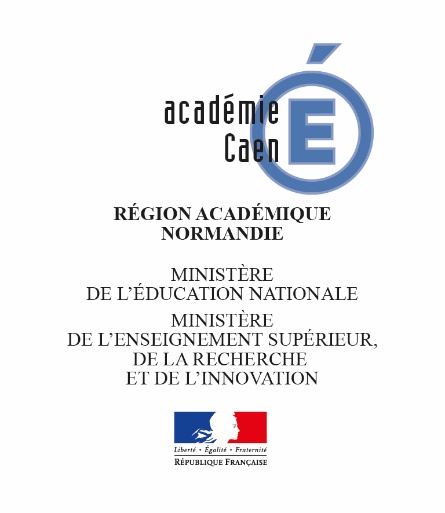 CONCOURS DE LA RÉSISTANCEET DE LA DÉPORTATION 2018 2019Fiche d'inscriptionÀ retourner pour le vendredi 18 janvier 2019 délai de rigueurPour le département du Calvados : Rectorat de l’académie de Caen – DEC5 : dec5@ac-caen.frPour les départements de la Manche et de l’Orne : Manche : dsden50-desco50@ac-caen.frOrne : dsden61-dagfi12@ac-caen.fret joindre une copie à : dec5@ac-caen.frNOM DE L’ÉTABLISSEMENT :      Adresse électronique personnelle du chef d’établissement :      (Pour envoi des sujets ou rectificatifs éventuels)PROFESSEURS ÉLÈVESNom, prénomDiscipline enseignéeNom, prénomDiscipline enseignéeÉpreuve individuelleÉpreuve individuelleÉpreuve collectiveÉpreuve collectiveNombre d’inscrits 1ère catégorie (lycées)Nombre de groupes 2ème catégorieNombre d’inscrits 3ème catégorie (collèges)Nombre de groupes 4ème catégorie